Sequência didática pais e filhos Professora: Franciely Amaro FerreiraDisciplina: LudicidadeTema: Massinha caseiraObjetivos: Proporcionar um momento descontraído para pais e filhos; Reconhecer o gênero textual receita, explorando noções matemáticas, e mundo da escrita; Desenvolver a coordenação motora fina;Explorar a literatura através da ludicidade;Procedimentos para realizar as atividades:Os pais juntamente com seus filhos organizam os matérias necessários para a confecção da massinha caseira;Pais e filhos podem realizar a atividade um ajudando o outro, crianças que já conseguem realizar a leitura, permitir nesse momento que elas realizem a leitura da receita.Segue a receita  abaixo: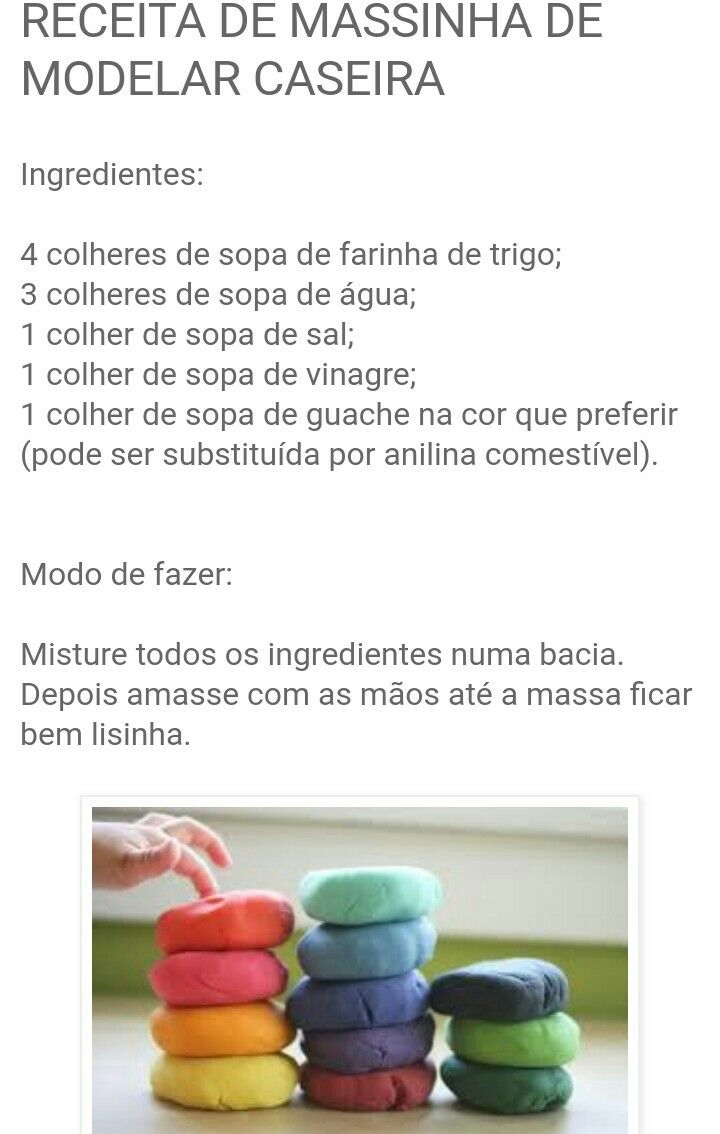 Depois de confeccionado a massinha as crianças podem modelar seu nome e sobrenome, escrever simples sílabas onde os pais podem estar ditando. ( BA, DA, LE, LO, CA, MA, VA, DA, PO) os pais podem também escolher outras sílabas simples;A criança que é alfabetizada, os pais podem estar ditando algumas simples palavras para estarem modelando com a massinha;A matemática também pode estar nessa brincadeira, onde  os pais podem pedir para a criança modelar o número relacionado a quantidade;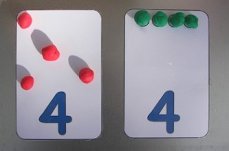 Realizar simples operações matemáticas2+3=5-1=9+1=3+3 =Contar a história da cinderela, ou realizarem a leitura juntos. Explorando a leitura de quem consegue realizá-la. Em seguida podem solicitar que seus filhos modelem os personagens da história; recontando a mesma, utilizando os personagens confeccionados.Cinderela Cinderela era filha de um comerciante rico. Depois que seu pai morreu, sua madrasta tomou conta da casa que era de Cinderela. Cinderela então, passou a viver com sua madrasta malvada, junto de suas duas filhas que tinham inveja da beleza de Cinderela e transformaram-na em uma serviçal. Ela tinha de fazer todos os serviços domésticos e ainda era alvo de deboches e malvadezas. Seu refúgio era o quarto no sótão da sua própria casa e seus únicos amigos: os animais da floresta.Um belo dia, é anunciado que o Rei realizará um baile para que o príncipe escolha sua esposa dentre todas as moças do reino. No convite, distribuído a todos os cidadãos, havia o aviso de que todas as moças deveriam comparecer ao Baile promovido pelo Rei.A madrasta de Cinderela sabia que ela era a mais bonita da região, então disse que ela não poderia ir porque não tinha um vestido apropriado para a ocasião. Cinderela, então, costurou um vestido com a ajuda de seus amigos da floresta. Passarinhos, ratinhos e esquilos a ajudaram a fazer um vestido de retalhos, mas muito bonito. Porém, a madrasta não queria que Cinderela comparecesse ao baile de forma alguma, pois sua beleza impediria que o príncipe se interessasse por suas duas filhas. Sendo assim, ela e as filhas rasgaram o vestido, dizendo que não tinham autorizado Cinderela a usar os retalhos que estavam no lixo. Fizeram isso de última hora, para impedir que a moça tivesse tempo para costurar outro.Os pais podem permitir que seus filhos explorem a massinha de forma livre, podendo também enriquecer esta atividade com palitos de picolé, forminhas, tesouras ( sem ponta) e até mesmo, potinhos, panelinhas entre outra peças e brinquedos.